Lancaster Seventh-Day Adventist ChurchA House of Prayer for All People 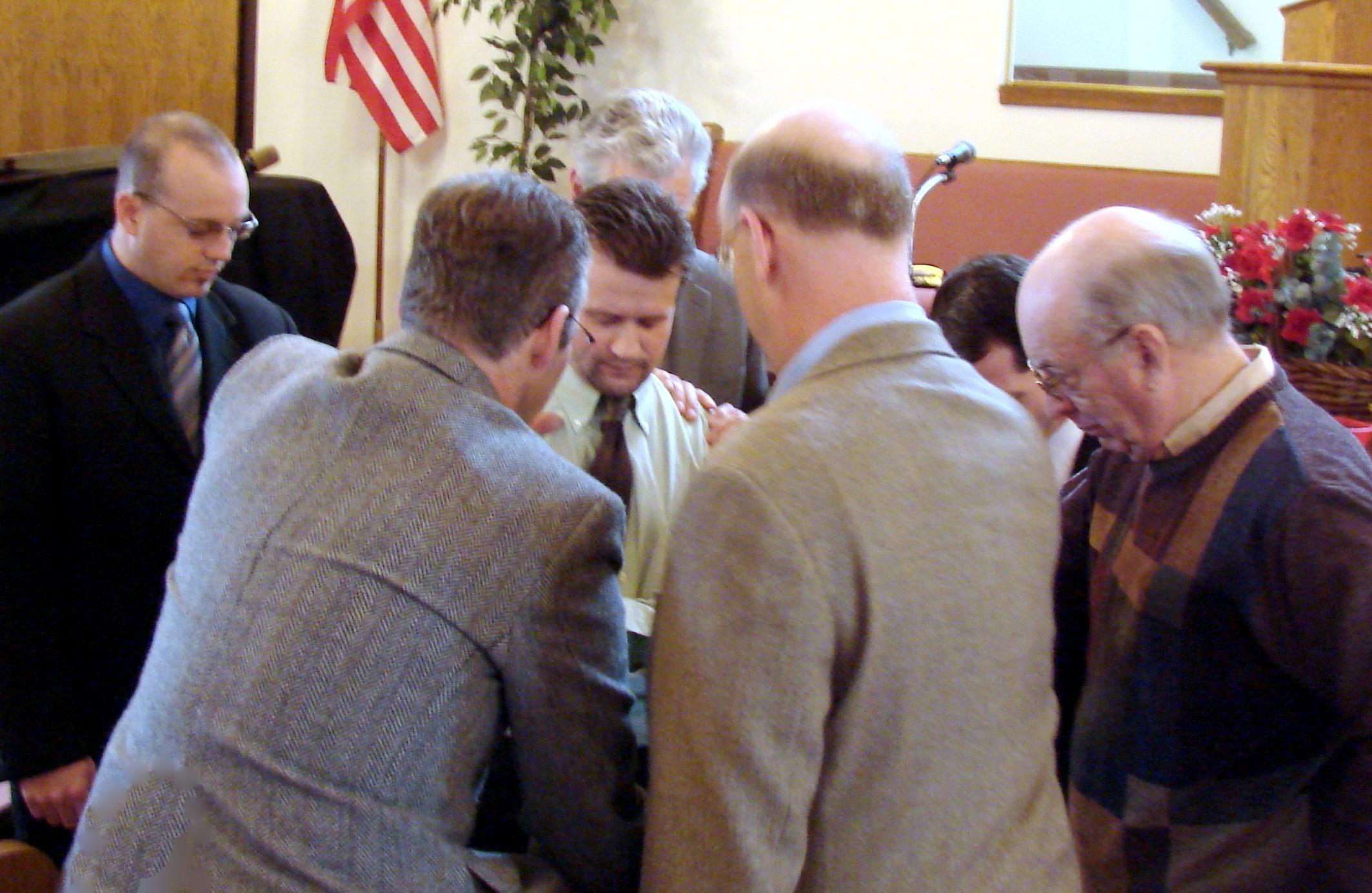 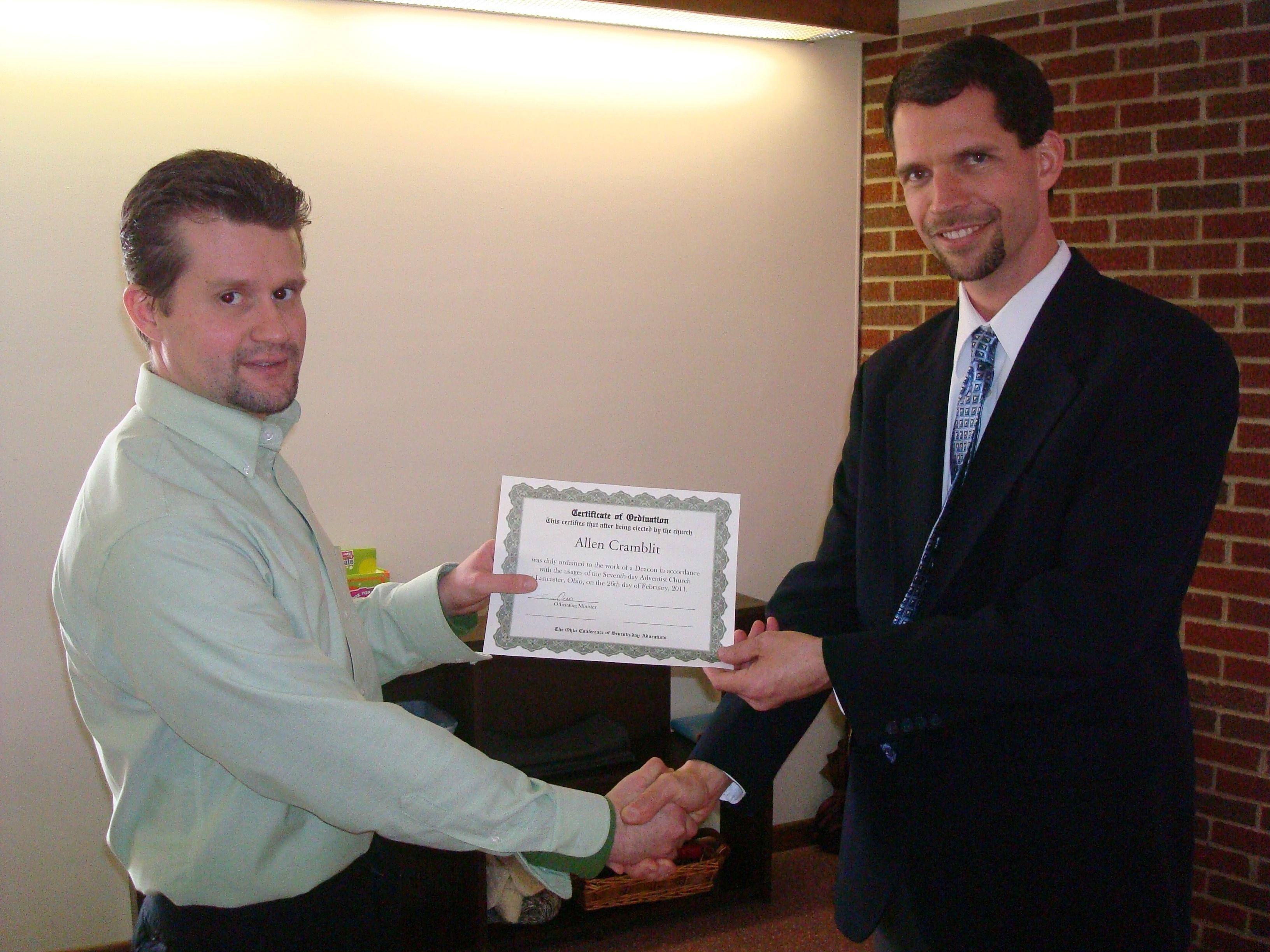 Allen Cramblit - Deacon Ordination - February 26, 2011